The Three Parishes of Adderley, Norton in Hales and Moreton Say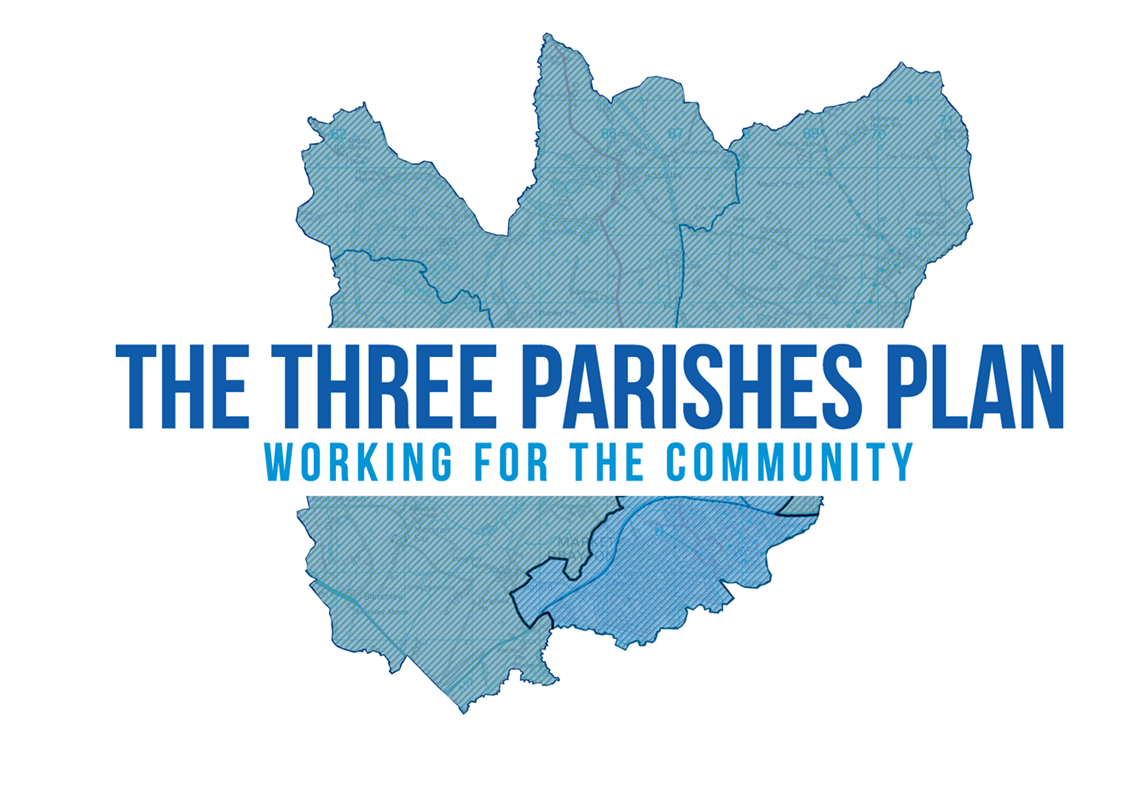 Regulation 14 SubmissionSummary DocumentIntroductionThe Three Parishes of Adderley, Norton-In-Hales and Moreton Say are registered under the Shropshire Local Plan as a ‘Community Cluster’ which consist of settlements with aspirations to maintain or enhance their sustainability through modest levels of appropriate development.The Three Parishes hold a responsibility for their historic and environmental heritage, and as part of this Neighbourhood Plan we are seeking to ensure the continued protection of our Neighbourhood area. There is a shared commitment to ‘future proof’ the land for future diversification of industry, amenity areas and tourism; to maximise the potential of our land and capture the vitality and vibrancy of the rural areas. The aim of this Neighbourhood Plan is to recognise the potential for economic growth in Shropshire whilst ensuring that the Three Parishes have a role in that future.The purpose of this summary document is to outline the policies that are contained within the Three Parishes Neighbourhood Plan whilst additional information outlining the context of the neighbourhood area and procedures to make the Three Parishes Neighbourhood Plan contained within the full Regulation 14 (Pre-Submission) document. How to commentThe draft plan can be inspected on the Neighbourhood Plan website: https://threeparishplan.org/ or be emailed to residents and others interested parties on request. Paper copies of the plan can be viewed at the following: Norton-In-Hales Village Hall, Norton-In-Hales, Shropshire, TF9 4AT;Adderley Village Hall, Market Drayton, Shropshire, TF9 3TF; and Moreton Say Village Hall, Moreton Say, Shropshire, TF9 3RS. The Draft Plan and accompanying reports can also be viewed on the Shropshire Council website: https://shropshire.gov.uk/planning-policy/neighbourhood-and-community-led-plans/emerging-neighbourhood-plans/. Please note that all comments must be sent to the Secretary to the Steering Group (not to Shropshire Council): The Clerk to Adderley Parish Council Mrs Jane Evans 51 Longford Turning, Market Drayton, Shropshire, TF9 3PF. Or by emailing to: clerk@adderleyparish.co.uk All comments to be received by 5:00pm on Friday 1st September 2023 at the latest.PoliciesThe following policies were devised to reflect the opinions of the Three Parishes, guiding and influencing new developments that maintain the Parishes attractive and historic character. These policies will look to help planning decisions to be made on new developments through the planning application process. Once adopted policies within the Three Parishes Neighbourhood Plan will be considered alongside the National Planning Policy Framework and the Shropshire Local Plan when planning decisions are made to either dismiss or approve within our area. The policies are listed below for ease of reference. Housing and Design H1 Housing Design H2 Housing Mix and Tenure Employment and BusinessEMP1 Small Scale EmploymentEMP2 Farm DiversificationNatural EnvironmentG1 Protecting Open Spaces in the Three Parishes G2 Protection and Enhancement of BiodiversityG3 Carbon ReductionMovement and Connection T1 Linkages and Connections T2 Parking T3 Connecting the ParishesBuilt Environment and HeritageLE1 Conservation of the Three Parishes Historic CharacterCommunity FacilitiesCOM1 Community FacilitiesA. Housing and Design Policy B. Employment and Business Policy C. Natural Environment PolicyD. Movement and Connection PolicyE. Built Environment and Heritage Policy F. Community Facilities Policy Three Parishes Neighbourhood Plan Regulation 14 (Pre-Submission) Consultation Response FormThis is a formal consultation on the Pre-Submission Three Parishes Neighbourhood Development Plan in accordance with Regulation 14 Neighbourhood Planning (General) Regulations 2012. This consultation runs from Friday 7th July until 5pm on Friday 1st September 2023. All responses to this consultation must be received in writing prior to the end of the consultation period. Comments and the name of the person that submitted the comment, will be published exactly as written when the plan is submitted to Shropshire Council under Regulation 15 (formal submission of the Neighbourhood Planning (General) Regulations 2012. Anonymous responses will not be accepted nor will any responses that are considered to contain inappropriate language, defamation or are deemed to be offensive. If your comment is not accepted we will notify you, as long as contact details have been provided and your consent has been given. Before completing this form, please consider submitting your comments using the online form at www.shropshire.gov.uk/get-involved/three-parishes-neighbourhood-plan/. Submitting your comments online will help with our organisation and will save valuable volunteer time. Please note that fields marked with a * are required to be filled in. Failure to provide required information may result in your response not being considered.About you First name* ______________________________ Last name* _____________________________Company name and position (if relevant) ______________________________________________ Address * ________________________________________________________________________ Postcode* ______________________ Email ____________________________________________Please tick all of the following that apply to you.I live in the parish			I work in the parish		None of these	      I am a statutory Consultee		I am an agent		ConsentYour comments will be read carefully and taken into account when making any modifications to the Draft Plan.Please note that by completing this response, you accept that the Three Parishes Neighbourhood Plan Steering Group can store the personal data you have provided in this form and use it in the preparation of the neighbourhood plan.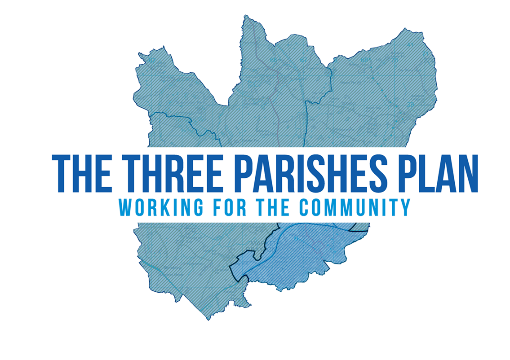 Policy Name Page Comment